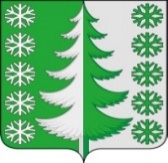 Ханты-Мансийский автономный округ - ЮграХанты-Мансийский муниципальный районмуниципальное образованиесельское поселение ВыкатнойАДМИНИСТРАЦИЯ СЕЛЬСКОГО ПОСЕЛЕНИЯПОСТАНОВЛЕНИЕот 07.05.2024                                                                                                      № 59 п. ВыкатнойО внесении изменений в постановление администрации сельского поселения Выкатной от 28.11.2023 № 72 «Об утверждении порядка и условий осуществления стимулирующих и иных выплат, критерии их установления работникам муниципального учреждения культуры «Сельский дом культуры и досуга» п. Выкатной»В соответствии с Федеральным законом от 22.04.2024 № 95-ФЗ «О внесении изменений в Федеральный закон «О молодежной политике в Российской Федерации»», руководствуясь Уставом сельского поселения Выкатной:1. Внести в приложение к постановлению администрации сельского поселения Выкатной от 28.11.2023 № 72 «Об утверждении порядка и условий осуществления стимулирующих и иных выплат, критерии их установления работникам муниципального учреждения культуры «Сельский дом культуры и досуга» п. Выкатной» следующие изменения:1.1. Пункт 7.1.1 дополнить словами «, в том числе имеющий трудовой стаж, полученный в период обучения по основным профессиональным образовательным программам и (или) по программам профессионального обучения»;1.2. Пункт 7.1.1 дополнить абзацем 2 следующего содержания:«- молодой работник - гражданин Российской Федерации в возрасте до 35 лет включительно (за исключением случаев, предусмотренных частью 3 статьи 6 настоящего Федерального закона), имеющий трудовой стаж не более трех лет и не относящийся к категории «молодой специалист».»;1.3. Раздел 7 дополнить пунктом 12 следующего содержания:«Федеральный закон от 22.04.2024 № 95-ФЗ «О внесении изменений в Федеральный закон «О молодежной политике в Российской Федерации»» вступает в силу со дня его официального опубликования.Если у лиц, отнесенных к категориям «молодой специалист» и «молодой работник» на основании регионального законодательства, муниципальных правовых актов, а также отраслевых и региональных (территориальных) соглашений и коллективных договоров, право на гарантии, льготы, компенсации либо иные выплаты возникло до дня вступления в силу Федерального закона от 22.04.2024 № 95-ФЗ, то такие лица могут его реализовать в порядке, действовавшем до дня вступления в силу Федерального закона от 22.04.2024 № 95-ФЗ.».2. Настоящее постановление вступает в силу после его официального опубликования (обнародования).Глава сельскогопоселения Выкатной                                                                        Н.Г. Щепёткин